Self-Assessment – Competency MatrixGuidelines: This document should be completed by each participant in the Mentoring Pair to assess where each individual would most appreciate coaching and support from their Mentoring partner.  It should form the basis for the Mentoring Plan agreed to by the two participants of the Mentoring Pair.  It does not need to be submitted to the PMI-OVOC Mentoring Program Champion.  Name: _____________________________________________________ Date last updated: _______________________________________________ 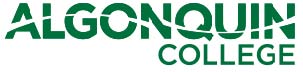 